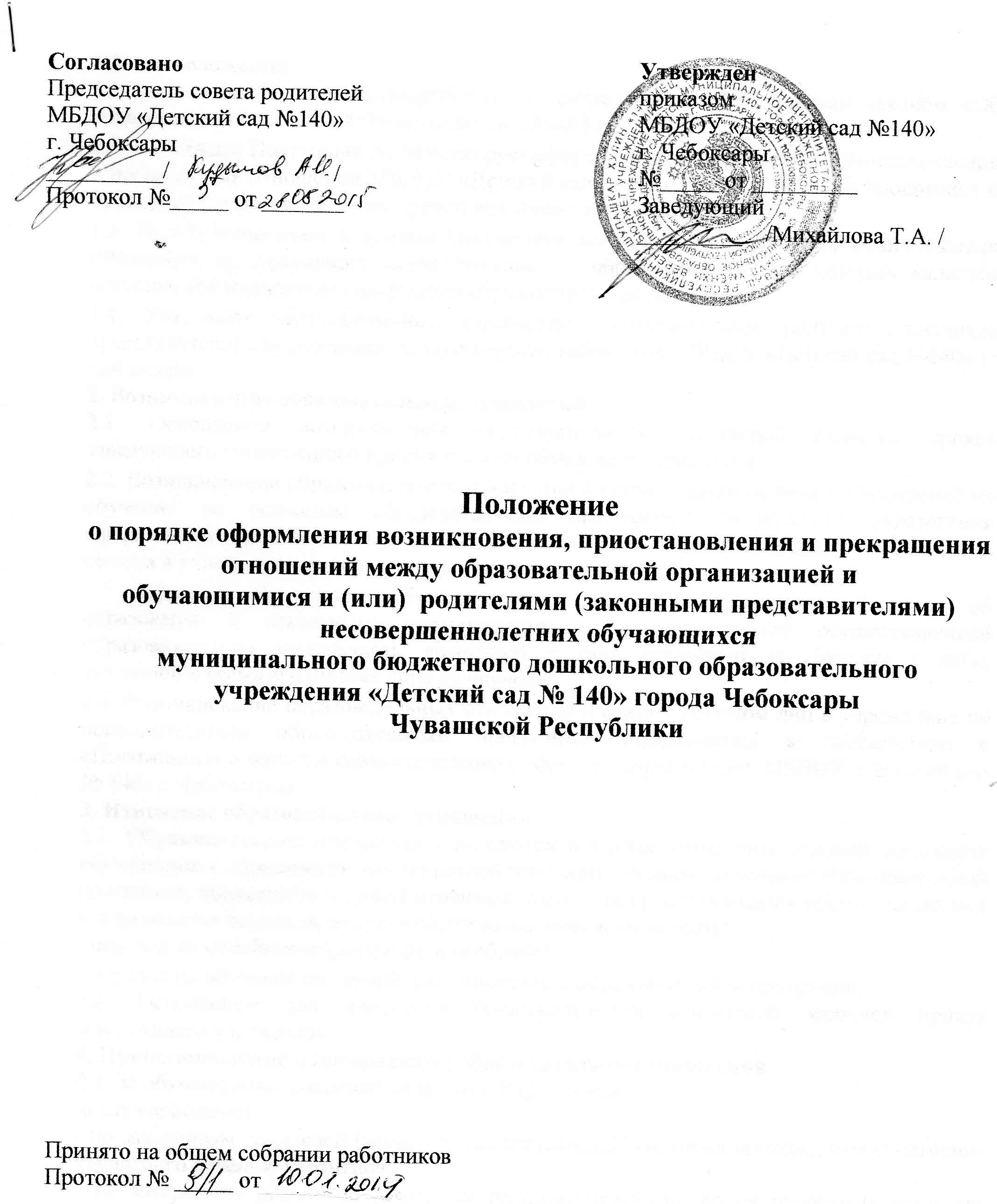 Общие положения 1.1. Настоящее Положение разработано в соответствии с Федеральным законом «Об образовании в Российской Федерации» № 273-ФЗ от 29.12.2012г. 1.2. Настоящее Положение регламентирует оформление возникновения, приостановления и прекращения отношений МБДОУ «Детский сад №140» г.Чебоксары и обучающимися и (или) родителями (законными представителями) обучающихся. 1.3. Под отношениями в данном Положении понимается совокупность общественных отношений по реализации права граждан на образование, целью которых является освоение обучающимися содержания образовательных программ. 1.4. Участники образовательных отношений - обучающиеся, родители (законные представители) обучающихся, педагогические работники, МБДОУ «Детский сад №140» г. Чебоксары. 2. Возникновение образовательных отношений 2.1. Основанием возникновения образовательных отношений является приказ заведующего учреждения о приеме лица на обучение в учреждение 2.2. Возникновение образовательных отношений в связи с приемом лица в учреждение на обучение по основным образовательным программам дошкольного образования оформляется в соответствии с законодательством Российской Федерации и Правилами приема в учреждение, утвержденными приказом заведующего 2.3. Права и обязанности обучающегося, предусмотренные законодательством об образовании и локальными нормативными актами организации, осуществляющей образовательную деятельность, возникают у лица, принятого на обучение с даты, указанной в приказе о приеме лица на обучение. 2.4. Возникновение образовательных отношений в связи с приемом лиц в учреждение по дополнительным образовательным программам оформляются в соответствии с «Положением о порядке оказания платных образовательных услуг МБДОУ «Детский сад № 140» г.Чебоксары» 3. Изменение образовательных отношений 3.1. Образовательные отношения изменяются в случае изменения условий получения обучающимся образования по конкретной основной или дополнительной образовательной программе, повлекшего за собой изменение взаимных прав и обязанностей обучающегося и Учреждения осуществляющего образовательную деятельность: - переход на семейное образование и наоборот; - перевод на обучение по другой дополнительной образовательной программе; 3.2. Основанием для изменения образовательных отношений является приказ заведующего учреждения. 4. Приостановление и прекращение образовательных отношений 4.1. За обучающимся сохраняется место в Учреждении: -в случае болезни; - по заявлениям родителей (законных представителей) на время прохождения санаторно-курортного лечения, карантина; - по заявлениям родителей (законных представителей) на время очередных отпусков родителей (законных представителей). 4.2. Родители (законные представители) обучающего для сохранения места в Учреждение должны предоставить документы, подтверждающие отсутствие обучающего по уважительным причинам. 4.3. Образовательные отношения прекращаются в связи с отчислением обучающегося из организации, осуществляющей образовательную деятельность: - в связи с завершением обучения; - досрочно по основаниям, установленным п. 4.4. настоящего положения 4.4. Образовательные отношения могут быть прекращены досрочно в следующих случаях: 1) по инициативе родителей (законных представителей) обучающегося, в том числе, в случае перевода обучающегося для продолжения освоения образовательной программы в другое Учреждение, осуществляющее образовательную деятельность. 2) по обстоятельствам, не зависящим от воли родителей (законных представителей) обучающегося и Учреждения, осуществляющей образовательную деятельность, в том числе, в случае ликвидации организации, осуществляющей образовательную деятельность. 4.5. Досрочное прекращение образовательных отношений по инициативе родителей (законных представителей) обучающегося не влечет за собой каких-либо дополнительных, в том числе материальных, обязательств перед организацией, осуществляющей образовательную деятельность. 4.6. Основанием для прекращения образовательных отношений является приказ об отчислении обучающегося из образовательной организации. Права и обязанности обучающегося, предусмотренные законодательством об образовании и локальными нормативными актами Учреждения, осуществляющего образовательную деятельность, прекращаются с даты его отчисления из Учреждения, осуществляющего образовательную деятельность. 4.7. Учреждение, осуществляющее образовательную деятельность, ее Учредитель в случае досрочного прекращения образовательных отношений по основаниям, не зависящим от воли Учреждения, осуществляющей образовательную деятельность, обязан обеспечить перевод обучающихся в другие организации, осуществляющие образовательную деятельность, и исполнить иные обязательства, предусмотренные договором об образовании. Порядок и условия осуществления перевода устанавливаются Федеральным органом исполнительной власти, осуществляющим функции по выработке государственной политики и нормативно-правовому регулированию в сфере образования.